Ciklus Izobrazbi - Upravljanje i kontrola korištenja Europskih strukturnih i investicijskih fondova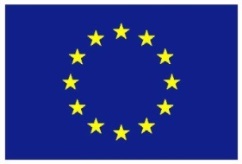 Tematska cjelina 4 – Provedba ugovora o dodjeli bespovratnih sredstavaProvjere izvršenja ugovornih obveza29. - 30. ožujka 2017. / Hrvatsko novinarsko društvo29. - 30. ožujka 2017. / Hrvatsko novinarsko društvo29. - 30. ožujka 2017. / Hrvatsko novinarsko društvoLista polaznikaLista polaznikaLista polaznikaIme i prezimeNaziv tijela/institucija:1.Ana BečHrvatska agencija za malo gospodarstvo, inovacije i investicije2.Davor BijelićMinistarstvo regionalnoga razvoja i fondova Europske unije 3.Doris FrkovićMinistarstvo financija4.Eduard DobrenićHrvatska agencija za malo gospodarstvo, inovacije i investicije5.Emanuel SinkovićHrvatska agencija za malo gospodarstvo, inovacije i investicije6.Ervin PetkovićHrvatska agencija za malo gospodarstvo, inovacije i investicije7.Goran ZakanjiAgencija za reviziju sustava provedbe programa Europske unije8.Ivana JagarMinistarstvo zaštite okoliša i energetike9.Ivona Papić KrešoMinistarstvo financija10.Jadranka TadićMinistarstvo regionalnoga razvoja i fondova Europske unije11.Jelena SmrzlićMinistarstvo regionalnoga razvoja i fondova Europske unije 12.Josipa MatokHrvatska agencija za malo gospodarstvo, inovacije i investicije13.Kristina ŠetkaMinistarstvo regionalnoga razvoja i fondova Europske unije14.Kristina ŠurinMinistarstvo kulture 15.Lina MatijevićMinistarstvo zaštite okoliša i energetike16.Marija GetošHrvatska agencija za malo gospodarstvo, inovacije i investicije17.Marin PaladinFond za zaštitu okoliša i energetsku učinkovitost18.Martina RakićAgencija za reviziju sustava provedbe programa Europske unije19.Matea LažetaMinistarstvo zaštite okoliša i energetike20.Milovan ZrakićFond za zaštitu okoliša i energetsku učinkovitost21.Mislav MintasAgencija za reviziju sustava provedbe programa Europske unije22.Nina HorvatHrvatska agencija za malo gospodarstvo, inovacije i investicije23.Nirvana Kapitan ButkovićMinistarstvo regionalnoga razvoja i fondova Europske unije24.Patricia ČehulićMinistarstvo regionalnoga razvoja i fondova Europske unije25.Renata BenkoMinistarstvo regionalnoga razvoja i fondova Europske unije26.Slavko RebrinaMinistarstvo regionalnoga razvoja i fondova Europske unije27.Tanja PetrovićHrvatska agencija za malo gospodarstvo, inovacije i investicije28.Zorana BraićMinistarstvo regionalnoga razvoja i fondova Europske unije29.Željka IvanovićHrvatska agencija za malo gospodarstvo, inovacije i investicije